       WETTSPIELAUSSCHREIBUNG
 www.gc-bludenz-braz.at            Bodensee-Seniors-Tour(BST) 2016 	www.bs-golftour.com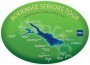 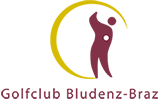                                        1. Turnier im GC Bludenz-BrazDatum:			Dienstag, 24. Mai 2016Austragungsort:		GC Bludenz-Braz, Oberradin 60, 6751 Braz bei BludenzStartzeiten:		ab 09:30 Uhr von Tee 4 und Tee 13Anmeldungen:	Alle Mannschaftsmeldungen erfolgen mittels von der BST auf der Homepage zur Verfügung gestelltem „Anmeldeformular 24.05.2016“ an gcbraz@golf.at mit cc an: email@bs-golftour.com 
Es können 16 Meldungen abgegeben werden, die in die Tageswertung kommen. Jahreswertung (Nomination des 12-er Teams) siehe unten!Nennschluss:	Freitag, den 20. Mai 2016 um 12:00 UhrStartliste:	Bekanntgabe:  Samstag, 21. Mai 2016 ab 18:00 Uhr auf der BST-Homepage unter Startliste 2016, auf www.golf.at und durch Übermittlung der Startlisten an die teilnehmenden BST-CaptainsAustragungsmodus:	Zählspiel nach Stableford Brutto und Netto Jahreswertung:	Lediglich für das Mannschaftsergebnis erfolgt eine Jahreswertung:
1. Eine Mannschaft kann aus bis zu maximal 12 „Seniorengolfern bzw. Seniorengolferinnen“ bestehen (Master-Innen inklusive)
2. In die Mannschaftswertung kommen immer die besten 5 Brutto- und 5 Netto-Ergebnisse des nominierten Teams (somit können maximal 10 Spieler bzw. mindestens  5 Spieler zum Mannschaftsergebnis beitragen)
3. Eine Mannschaft kann auch mit weniger als 12 Teilnehmern antreten (12 ist die max. Teilnehmerzahl, welche immer pro Turnier individuell zusammengestellt und vor dem Turnier nominiert werden muss)Tageswertung:	Senioren-Damen, Senioren-Herren und Masters getrenntPreise:	Senioren:	Damen:	Brutto 1-3
Senioren:	Herren	:	Brutto 1-3, 
Senioren:	Damen / Herren: 	Netto A,B,C, 1-3
Masters:	Damen und Herren in einer Wertung:
		Brutto 1-2 , Netto 1-2 Sonderwertung:	Nearest to the Pin	Herren Loch 5		Damen Loch 5
Longest Drive:		Herren Bahn 1		Damen Bahn 1Teilnahmeberechtigt:	Senioren: 		ab JG 1961Seniorinnen: 		ab JG 1966Masters / M		ab JG 1946Masters / W		ab JG 1951Die HCP Verwaltung muss beim gemeldeten Verein sein, maximale Spielvorgabe -28.0Green/Turnierfee:	inkl. Startgeld, Halfway-Verpflegung,  Abendessen	Mitglieder des veranstaltenden Golfclub	€ 40,-Gäste inkl. Greenfee				€ 70.-Abschläge:	Herren gelb, Damen rotE-Cars:	sind erlaubtSpielgruppen:	Gestartet wird in 3-4er Gruppen mit gemischtem HCP nach 2 GruppenTeilnehmerzahl:	Maximal 112Wettspielleitung:	Christian Gutzwiller, Dietmar Dreier, Norbert SparrWettspielbedingungen:  Gespielt wird nach den offiziellen Golfregeln (einschließlich 	Amateurstatut) des R&A Rules Limited, den ÖGV – Vorgaben- und	Spielbedingungen, den aktuellen ÖGV – Wettspielbedingungen 	(Jahrbuch) sowie den Platzregeln des Golfclub Bludenz-Braz.          Preisverteilung:               	Tagespreis und Verkündung des Standes zur 	2016er BST-Mannschaftsmeisterschaftswertung im ClubhausZusatzprogramm:       	Nach dem Turnier findet laufend das Abendessen im Clubhaus statt	und für Interessierte, wird eine Weinverkostung vom  Weingut Paul Rittsteuer (Neusiedlersee Burgenland) stattfinden,mit anschließender PreisverteilungÜbernachtung:               	Wir empfehlen folgende Partnerhotels mit Greenfee-Ermäßigung	für eine eventuelle Übernachtung und Proberunde50 % - Greenfee-Ermäßigung* Traube Braz Alpen.Spa.Golf.Hotel****, A-6751 Braz			www.traubebraz.at., Tel. 05552/28103, E-Mail: office@traubebraz.at* Schlosshotel Dörflinger****, A-6700 Bludenz			www.schlosshotel.cc, Tel. 05552/63016, E-Mail: info@schlosshotel.cc25 % - Greenfee-Ermäßigung* Val Blu Resort Bludenz***, A-6700 Bludenz			www.valblu.at; Tel. 05552/63106, E-Mail: valblu@bludenz.at